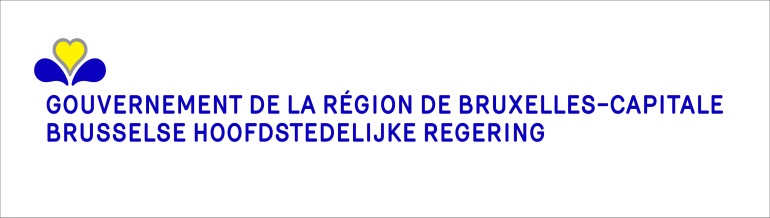 PERSBERICHTBrussel, 23 oktober 2018Lancering van de campagne « 0% seksisme »Campagne wil strijden tegen seksistische stereotypes die aan de basis liggen van seksuele intimidatieBrussels Staatssecretaris voor Gelijke Kansen, Bianca Debaets heeft vanmorgen de campagne « 0% seksisme » gelanceerd aan het Noordstation in Brussel. Een aantal acteurs gedroeg zich seksistisch en deed aan seksuele intimidatie om te zien of voorbijgangers zouden reageren (of niet). De mensen die tussenkwamen kregen als beloning een t-shirt van de campagne. De video’s met de scènes zullen gebruikt worden om via sociale media verspreid te worden. In totaal gaan een tiental organisaties de komende maanden aan de slag via verschillende activiteiten om te strijden tegen seksistische stereotypes, seksisme en seksuele intimidatie. Ook de applicatie « Blijf van mijn lijf » wordt opnieuw in de schijnwerpers geplaatst.Volgens een recent wetenschappelijk onderzoek van de UGent, besteld op vraag van Bianca Debaets en equal.brussels, is 86% van de Brusselse vrouwen al minstens één keer het slachtoffer geweest van seksuele intimidatie. Eén derde van hen zegt nog steeds er onder te lijden, in de vorm van angst, verloren zelfvertrouwen of slapeloosheid.Het voorbije jaar roeren zich steeds meer stemmen zowel in België als op internationaal niveau in het debat tegen seksuele intimidatie (#notOK, #metoo, #balancetonporc), met de vraag om concrete beleidsacties te ondernemen. Het is in dit kader dat eerdere acties en de campagne van « 0% seksisme » het licht ziet in het Brussels Gewest.« Sommige clichés worden al heel vroeg aangeleerd aan mannen en vrouwen. Sommige verwachten bijvoorbeeld dat mannen zich als jagers gedragen en vrouwen zich als prooi. En als die clichés dan botsen met de realiteit, dan vinden sommige mannen dat ze dat moeten rechtzetten en gaan ze over de schreef. In sommige gevallen gaan ze dan over tot seksuele intimidatie, lastigvallen en zelfs aanranding. Net daarom, moeten we extra strijden tegen seksistische stereotypes », vertelt Bianca Debaets.Naast de provocerende video’s van  « How would you react ? » (« Hoe zou u reageren ? » en die verspreid gaan worden op sociale mediakanalen, gaat de applicatie  « Blijf van mijn lijf » opnieuw onder de schijnwerpers geplaatst worden, tijdens verschillende acties en activiteiten van een tiental verenigingen waaronder: Touche pas à ma pote, Amazone, Jump, Elles tournent, Garance, Vie Féminine, Les poissons à bicyclette, Solidaris, Erreur médicales, Kring, Goupil, Non peut-être en Laisse les filles tranquilles. « 0% seksisme » eindigt met een publieksevent in Flagey op 23 november.Meer info: http://zerosexism.brusselsWoordvoerder Bianca Debaets : Eric Laureys – 0489 93 33 25 – elaureys@gov.brussels 